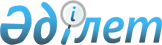 Об определении мест для размещения агитационных печатных материалов в период избирательных кампанийПостановление акимата города Усть-Каменогорска Восточно-Казахстанской области от 10 декабря 2020 года № 4618. Зарегистрировано Департаментом юстиции Восточно-Казахстанской области 15 декабря 2020 года № 7983
      Примечание ИЗПИ.

      В тексте документа сохранена пунктуация и орфография оригинала.
      В соответствии с пунктом 6 статьи 28 Конституционного Закона Республики Казахстан от 28 сентября 1995 года "О выборах в Республике Казахстан", пунктом 2 статьи 31 Закона Республики Казахстан от 23 января 2001 года "О местном государственном управлении и самоуправлении в Республике Казахстан", акимат города Усть-Каменогорска ПОСТАНОВЛЯЕТ:
      1. Совместно с Усть-Каменогорской городской территориальной избирательной комиссией определить места на землях общего пользования для размещения агитационных печатных материалов для кандидатов в Президенты Республики Казахстан, депутатов Парламента Республики Казахстан, областного и городского маслихатов согласно приложению к настоящему постановлению.
      2. Признать утратившими силу:
      1) постановление акимата города Усть-Каменогорска Восточно-Казахстанской области от 25 февраля 2011 года № 10515 "Об определении мест для размещения агитационных печатных материалов в период избирательных кампаний" (зарегистрировано в Реестре государственной регистрации нормативных правовых актов № 5-1-161, опубликовано 10 марта 2011 года в газетах "Өскемен", "Усть-Каменогорск").
      2) постановление акимата города Усть-Каменогорска Восточно-Казахстанской области от 18 марта 2015 года № 10283 "О внесении изменений в постановление акимата города Усть-Каменогорска от 25 февраля 2011 года № 10515 "Об определении мест для размещения агитационных печатных материалов в период избирательных кампаний" (зарегистрировано в Реестре государственной регистрации нормативных правовых актов № 3848, опубликовано 16 апреля 2015 года в газетах "Өскемен", "Усть-Каменогорск").
      3. Государственному учреждению "Аппарат акима города Усть-Каменогорска" в установленном законодательством Республики Казахстан порядке обеспечить:
      1) государственную регистрацию настоящего постановления в территориальном органе юстиции;
      2) в течение десяти календарных дней после государственной регистрации настоящего постановления направление его копии на официальное опубликование в периодические печатные издания, распространяемые на территории города Усть-Каменогорска;
      3) размещение настоящего постановления на интернет-ресурсе акимата города Усть-Каменогорска после его официального опубликования.
      4. Настоящее постановление вводится в действие по истечении десяти календарных дней после дня его первого официального опубликования. Места на землях общего пользования для размещения агитационных печатных материалов кандидатов в Президенты Республики Казахстан, депутатов Парламента Республики Казахстан, областного и городского маслихатов
					© 2012. РГП на ПХВ «Институт законодательства и правовой информации Республики Казахстан» Министерства юстиции Республики Казахстан
				
      Аким города Усть-Каменогорска

Ж. Омар

      "СОГЛАСОВАНО": 
Председатель Усть-Каменогорской 
городской территориальной 
избирательной комиссии 

Ф. Курманов
Приложение к постановлению 
акимата города 
Усть-Каменогорска 
от 10 декабря 2020 года № 4618
      №
Места размещения
Адрес
1.
В районе остановки "Дворец спорта"
четная сторона проспекта Нурсултана Назарбаева
2.
В районе остановки "Дворец спорта"
нечетная сторона проспекта Нурсултана Назарбаева
3.
В районе торгового дома "Металлург"
проспект Нурсултана Назарбаева, 37
4.
В районе коммунального государственного учреждения "Дом дружбы – центр общественного согласия" аппарата акима Восточно-Казахстанской области со стороны магазина "Элегант"
проспект Нурсултана Назарбаева, 68
5.
В районе автобусной остановки "Электротовары"
проспект Нурсултана Назарбаева, 87А
6.
В районе кинотеатра "Юбилейный"
улица Казахстан, 59
7.
В районе универсального магазина "Орталық"
улица Казахстан, 72
8.
В районе магазина "Березка"
улица Казахстан, 78
9.
В районе магазина "Волна"
улица Кабанбай батыра, 114
10.
В районе рынка "Центральный"
улица Кабанбай батыра, 142
11.
В районе торгового дома "Zangar"
улица Кабанбай батыра, 144
12.
В районе торгового комплекса "Император"
проспект Ауэзова, 28
13.
В районе торгового дома "Эмилия"
проспект Ауэзова, 11/1
14.
В районе остановки "Речной вокзал"
набережная имени Е.П. Славского
15.
В районе кинотеатра "Эхо"
улица Антона Чехова, 54
16.
В районе рынка "Dos-Nar"
улица Виноградова, 17А
17.
В районе остановки "ВКГТУ" (Студенческий городок)
улица Серикбаева
18.
В районе рынка "Галит"
проспект Шәкәрім, 162А (корпус 2)
19.
В районе Усть-Каменогорского автовокзала
проспект Абая, 8
20.
В районе рынка "Заречный"
улица Достоевского, 6
21.
В районе магазина "Айгуль"
проспект Каныша Сатпаева, 16/1
22.
В районе торгового дома "Достык"
улица Утепова, 13а
23.
В районе торгового центра "Көкжал"
проспект Қазыбек Би, 5
24.
В районе остановки "поселок Ульбинский"
улица Энтузиастов
25.
В районе отделения № 8 акционерного общества "Казпочта"
улица Ульяновская, 89
26.
В районе Усть-Каменогорского железнодорожного вокзала
улица Мызы
27.
В районе железнодорожного вокзала "Өскемен-1"
улица Теміржолшылар, 99
28.
В районе супермаркета "Самал"
улица Бажова, 331/1
29.
В районе Дома культуры акционерного общества "Усть-Каменогорский титано-магниевый комбинат"
улица Менделеева, 6
30.
В районе магазина "Адиль"
улица Островского, 6
31.
В районе административного здания
село Меновное, улица М. Горького, 11А
32.
В районе остановки "село Ахмирово"
село Ахмирово, улица Гайсы Аязбаева, 16
33.
В районе воинской части 27943
село Ново-Ахмирово